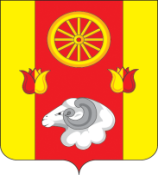 АДМИНИСТРАЦИЯКИЕВСКОГО  СЕЛЬСКОГО  ПОСЕЛЕНИЯ                                                  РАСПОРЯЖЕНИЕ«О разработке и утверждении                                                                     плана-графика закупок товаров, работ, услуг                                                                    на 2020 финансовый год и плановый период                                                                              2021 и 2022 годов Киевского  сельского поселения»         В соответствии с частью 10 статьи 21 Федерального закона  от 05.04.2013 года  № 44-ФЗ «О контрактной системе в сфере закупок товаров, работ, услуг для обеспечения государственных и муниципальных нужд»  и совместного Приказа Минэкономразвития России от 27.12.2011 N 761/20н и Приказа Казначейства РФ «Об утверждении порядка размещения на официальном сайте планов-графиков размещения заказов на поставки товаров, выполнение работ, оказание услуг для нужд заказчиков», в целях реализации требований повышения ответственности муниципальных заказчиков при размещении заказов,          1.Старшему инспектору по экономическим вопросам Администрации Киевского сельского поселения Ремонтненского района  Ростовской области  Головченко И.В.  организовать работу о разработке и утверждении плана-графика закупок размещения заказов на поставки товаров, выполнение работ, оказание услуг для нужд Киевского сельского поселения на 2020 финансовый год и плановый период 2021 и 2022 годов.       2. Опубликовать план-график  размещения заказов на поставки товаров, выполнение работ, оказание услуг для нужд  Киевского  сельского поселения на 2020 финансовый год и плановый период  2021 и 2022 годов на официальном сайте  государственных   закупок   www. zakupki.gov.ru        3. Контроль за исполнением настоящего распоряжения оставляю за собой.Глава АдминистрацииКиевского сельского поселения                                                           Г.Г. Головченко10.01.2020 г.  № 2                         с. Киевка